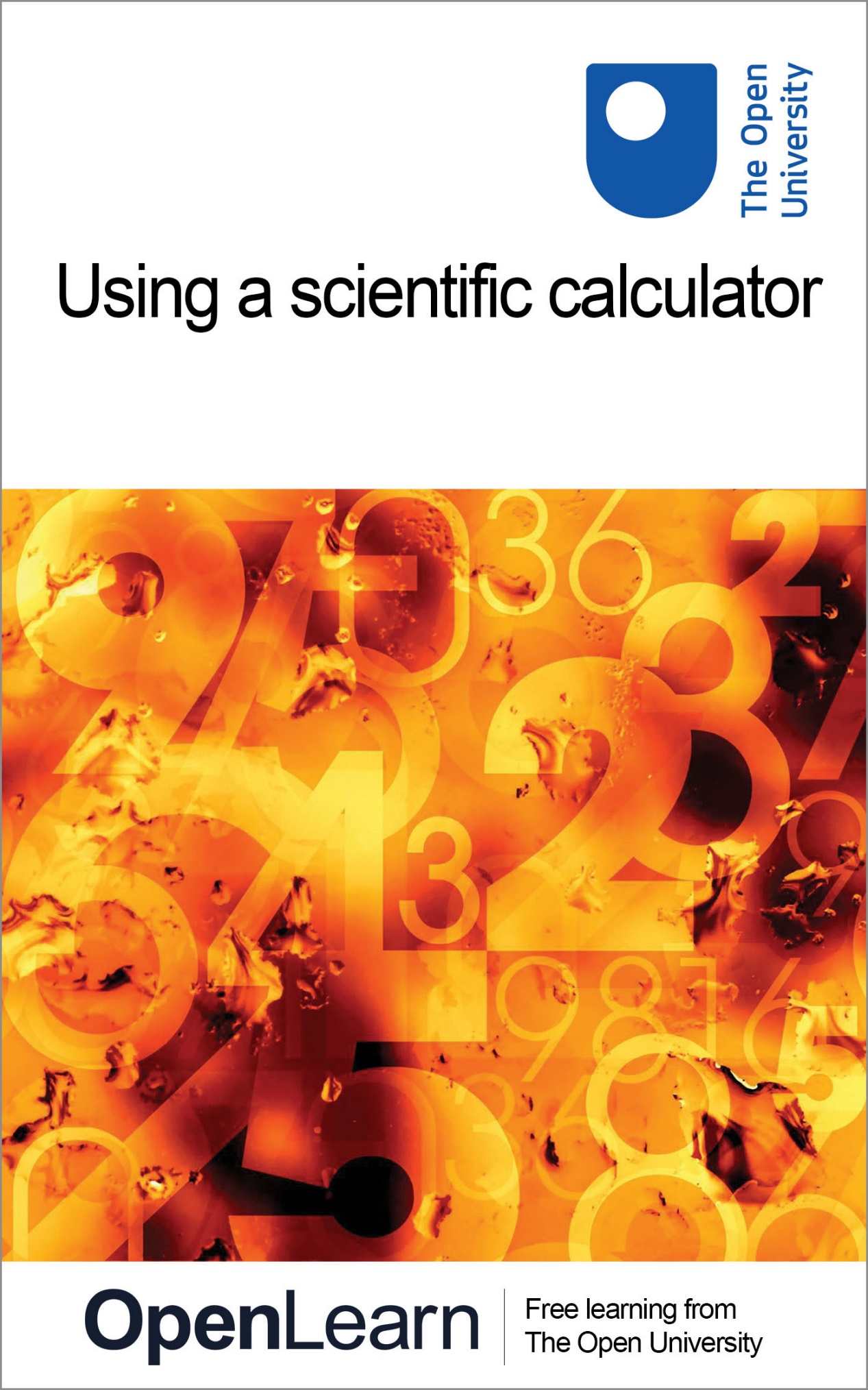 MU123_1 Using a scientific calculatorAbout this free course This free course is an adapted extract from the Open University course MU123 Discovering Mathematics www.open.ac.uk/courses/modules/mu123. This version of the content may include video, images and interactive content that may not be optimised for your device. You can experience this free course as it was originally designed on OpenLearn, the home of free learning from The Open University: www.open.edu/openlearn/science-maths-technology/mathematics-and-statistics/mathematics-education/using-scientific-calculator/content-section-0. There you’ll also be able to track your progress via your activity record, which you can use to demonstrate your learning.The Open University, Walton Hall, Milton Keynes, MK7 6AACopyright © 2016 The Open UniversityIntellectual property Unless otherwise stated, this resource is released under the terms of the Creative Commons Licence v4.0 http://creativecommons.org/licenses/by-nc-sa/4.0/deed.en_GB. Within that The Open University interprets this licence in the following way: www.open.edu/openlearn/about-openlearn/frequently-asked-questions-on-openlearn. Copyright and rights falling outside the terms of the Creative Commons Licence are retained or controlled by The Open University. Please read the full text before using any of the content. We believe the primary barrier to accessing high-quality educational experiences is cost, which is why we aim to publish as much free content as possible under an open licence. If it proves difficult to release content under our preferred Creative Commons licence (e.g. because we can’t afford or gain the clearances or find suitable alternatives), we will still release the materials for free under a personal end-user licence. This is because the learning experience will always be the same high quality offering and that should always be seen as positive – even if at times the licensing is different to Creative Commons. When using the content you must attribute us (The Open University) (the OU) and any identified author in accordance with the terms of the Creative Commons Licence. The Acknowledgements section is used to list, amongst other things, third party (Proprietary), licensed content which is not subject to Creative Commons licensing. Proprietary content must be used (retained) intact and in context to the content at all times. The Acknowledgements section is also used to bring to your attention any other Special Restrictions which may apply to the content. For example there may be times when the Creative Commons Non-Commercial Sharealike licence does not apply to any of the content even if owned by us (The Open University). In these instances, unless stated otherwise, the content may be used for personal and non-commercial use. We have also identified as Proprietary other material included in the content which is not subject to Creative Commons Licence. These are OU logos, trading names and may extend to certain photographic and video images and sound recordings and any other material as may be brought to your attention. Unauthorised use of any of the content may constitute a breach of the terms and conditions and/or intellectual property laws.We reserve the right to alter, amend or bring to an end any terms and conditions provided here without notice.All rights falling outside the terms of the Creative Commons licence are retained or controlled by The Open University.Head of Intellectual Property, The Open UniversityDesigned and edited by The Open University978-1-4730-1817-4 (.kdl)
978-1-4730-1049-9 (.epub) ContentsIntroductionLearning outcomes1 Getting to know your calculator1.1 Basic calculations1.2 Fractions or decimals?1.3 Powers1.4 Making corrections2 Using your calculator for negative numbers3 Using your calculator for fractions4 Doing longer calculations using your calculator4.1 Reusing a previous result4.2 Using the calculator memory4.3 Other ‘M’ memory operations4.4 Other memories5 Scientific notation on your calculator5.1 Inputting numbers in scientific notation to your calculator6 Powers and surds on your calculator6.1 Using roots on your calculator6.2 Inserting a missing root7 Trigonometric ratios on your calculator8 Finding angles from trigonometric ratios9 Radians on your calculator10 Logarithms on your calculator11 Natural logarithms and powers of e on your calculator12 Calculator reference guide12.1 Display indicators12.2 Common operations12.3 Entering mathematicsConclusionKeep on learningAcknowledgementsSolutionsIntroductionThe course describes some of the main features of a scientific calculator and encourages you to use your calculator, both for everyday arithmetic and for more complicated calculations that use the function keys as well. Key sequences, which describe which keys to press, are included in all the activities, so you can try out the ideas straightaway. Due to the wide range of scientific calculators available, for the purposes of this course we will be concentrating on the Casio fx-83ES model. Other calculators may function differently to the methods described within this course. This calculator is used on the Open University courses Starting with maths (Y182) and Discovering mathematics (MU123), but would also be useful for many other courses requiring the use of a scientific calculator. This OpenLearn course is an adapted extract from the Open University course MU123 Discovering Mathematics. Learning outcomesAfter studying this course, you should be able to:understand the basic functions on your calculatorunderstand which calculator functions are needed for a given problemunderstand what may go wrong when entering calculations and know how to fix themapply knowledge of calculator functions to a range of mathematical calculations.1 Getting to know your calculatorThe first 11 sections describe how to use the calculator and how to perform different types of calculations. Section 12 contains a calculator reference guide that you can refer to as needed for some of the main key sequences. This course is not an exhaustive list of all the calculator’s features. If you are using a different calculator, you should use the corresponding features of your own calculator to do the activities in this guide. You may need to refer to your calculator manual to do this. Start of BoxYou may be able to download the manual for your calculator from the manufacturer’s website.End of BoxThe first step in using your calculator effectively is to make sure that you are familiar with the layout of the keys on the keypad, and that you can understand the information on the display. Figure 1 shows the different parts of the Casio fx-83ES calculator.Start of Figure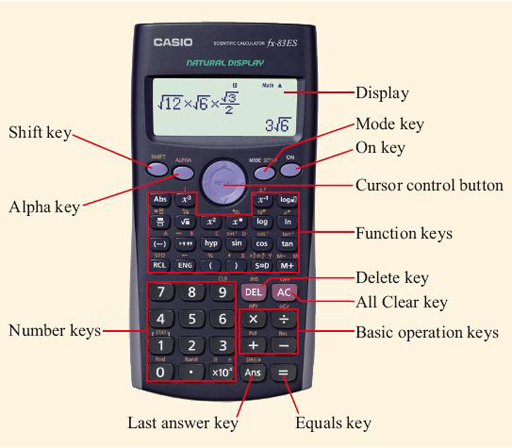 Figure 1 A typical scientific calculatorView description - Figure 1 A typical scientific calculatorView description - Figure 1 A typical scientific calculatorEnd of FigureStart of BoxIf you are using a different model of calculator, make sure that you can identify similar functions on your model.End of BoxThe calculator is switched on using the key at the top right-hand corner of the keypad. Figure 2 shows the different elements of this calculator’s display. 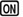 Start of BoxThroughout this section, calculator keys will be indicated using the symbol on the key enclosed in a box, for example . End of BoxStart of Figure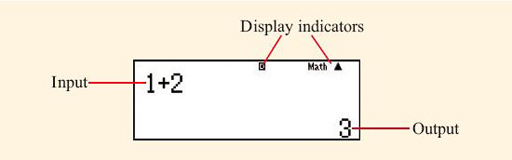 Figure 2 The calculator displayView description - Figure 2 The calculator displayView description - Figure 2 The calculator displayEnd of FigureThe lower half of the keypad contains the number keys, keys for the basic operations of addition, subtraction, division and multiplication, and the key, which is pressed when you want the calculator to display the result of the calculation you have entered. The keys used to insert brackets into a calculation are in the centre of the row above the number keys. 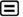 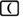 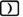 Many keys on the calculator have more than one use. The main function of a key is printed in white on the key itself. The second function of the key is printed in yellow above the key, and is accessed by pressing the button before pressing the key. When you press the button, the symbol ‘’ appears at the top left-hand corner of the calculator display to remind you that the button has been pressed. It disappears when you press another key. Some keys also have a third function, printed above the key in red. These functions allow numerical values stored in the calculator memories to be used within calculations and are accessed by pressing the button before the appropriate key. When the button is pressed, the symbol ‘’ is shown at the top of the calculator display. You will learn how to use the calculator memories later in section 4. 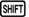 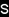 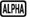 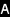 Start of BoxThe calculator manual describes this second function as the ‘alternate’ function of the key.End of BoxSome calculator operations are accessed through a system of menus that are displayed on the calculator screen, as shown in Figure 3. The required menu option is selected by pressing the number key associated with the option, as given on the calculator screen. Start of BoxStart of Figure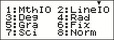 Figure 3 A typical calculator on-screen menuView description - Figure 3 A typical calculator on-screen menuView description - Figure 3 A typical calculator on-screen menuEnd of FigureEnd of BoxWhen describing how to use various calculator functions, this guide gives the exact keys that you need to press using the symbols shown on the keys. This is known as a ‘key sequence’. If the key sequence accesses the second function of a key, or a function from a menu, the name of this function will be given in brackets at the appropriate point in the key sequence. Names in brackets are thus not keys that you press but simply describe the function that is accessed using the previous key sequence. For example, to turn off the calculator, press (OFF). In this notation, (OFF) is not a key that you press, but is the name of the second function of the key, which is accessed with the key. 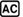 The calculator has many modes of operation that affect how mathematics is entered and displayed. These will be described later in this guide, but before progressing any further you should reset your calculator to the default course settings. Start of ActivityActivity 1 Initialising your calculatorStart of QuestionTo initialise your calculator to the default course settings, turn it on and then enter the following two key sequences:(CLR) (Setup) (Yes) 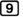 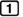 (SETUP) (Norm) 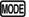 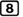 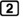 Note that in the first key sequence, ‘CLR’ (which is short for ‘clear’) is the second function of the key, and ‘Setup’ is the name of the on-screen menu option corresponding to the key. ‘Yes’ is the name of the on-screen menu option corresponding to the key. This key sequence clears all previous ‘setup’ settings on the calculator. In the second key sequence, ‘SETUP’ is the name of the second function of the key, and ‘Norm’ (short for ‘normal’) is the on-screen menu option corresponding to the key. Pressing the key selects to use ‘Normal 2’ mode, which will be described in more detail in section 5. Start of BoxNote the difference between ‘SETUP’, the second function of the key, and the menu option ‘Setup’. End of BoxYour calculator will now be working in ‘Math’ mode, and the word Math will be shown near the right-hand side of the top of the calculator display, as shown in Figure 4 below. Math mode is the recommended way of using your calculator during this course as it allows mathematics to be entered and displayed in a similar way to how you would write it on paper. Start of BoxStart of Figure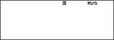 Figure 4 ‘Math’ modeView description - Figure 4 ‘Math’ modeView description - Figure 4 ‘Math’ modeEnd of FigureEnd of BoxEnd of QuestionEnd of Activity1.1 Basic calculationsBasic calculations are entered into the calculator in exactly the same order as they are written on paper, as demonstrated in the following activity. The calculator displays the calculation that you enter. When you press , the answer is displayed at the bottom right of the screen. Start of ActivityActivity 2 Sums, differences, products and quotientsStart of QuestionUse your calculator to work out the answers to the following calculations.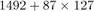 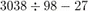 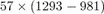 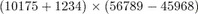 End of QuestionView answer - Activity 2 Sums, differences, products and quotientsEnd of ActivityYou may have noticed that in part (4) of the above activity, the calculation was too long to fit on the calculator display. In such circumstances, the symbols ‘’ or ‘’ appear at the left or right of the display to indicate that there is more information in that direction. This information can be seen by scrolling left or right using the and keys, which are found at the left and right sides of the large cursor control button (labelled with the word ‘REPLAY’) located under the calculator screen. 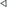 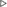 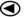 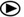 If  you  type  a  very  long  calculation  into  your  calculator,   then  you  may see the  cursor   (which  is  usually  shown  as ‘ ’) change  to  ‘’. This means that you are allowed to type only at most 10 more characters. If you encounter this, you should break your calculation into smaller parts. 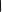 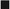 Start of BoxThe cursor is a flashing symbol indicating where the next item entered into the calculator will appear.End of Box1.2 Fractions or decimals?In Activity 1 you set up your calculator to use Math mode. In this mode, when the result of a calculation is not a whole number, it will be displayed as a fraction, such as , wherever possible. 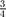 To obtain the answer in decimal form, you need to press instead of , or you can toggle between the fractional and decimal outputs using the key. 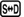 Start of BoxRemember, your calculator is in Math mode if the word Math is shown at the top of the calculator display. If your calculator is not in Math mode, repeat the steps of Activity 1. End of BoxStart of ActivityActivity 3 Fractions and decimalsStart of QuestionUse your calculator to find in both fractional and decimal forms. 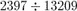 End of QuestionView answer - Activity 3 Fractions and decimalsEnd of Activity1.3 PowersThere are several keys on the calculator that enable you to perform calculations involving powers. For small powers such as squares or cubes there are dedicated buttons, and , which are located in the function key area of the keypad. These are used in a similar manner to how you would write mathematics; for example, to enter you would press . The display also shows the maths in the same way as you would write it on paper. 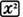 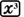 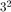 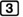 To calculate higher powers, for example , you need to use the more general power key . This is again used in a natural way. To enter , you use the key sequence . Note that after you press the key, a small box is shown on the calculator display containing the flashing cursor (‘ ’), which enables you to enter the power in the correct place. To move the cursor away from this box and back to the main line of the display once the power has been entered, press the right arrow key at the right-hand side of the large cursor control button. 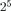 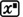 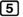 Start of Figure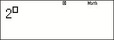 Figure 5 The general power key functionView description - Figure 5 The general power key functionView description - Figure 5 The general power key functionEnd of FigureStart of BoxOther models of calculator may have the button instead of and may not have specific and keys. 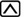 End of BoxStart of ActivityActivity 4 Calculating powersStart of QuestionCalculate each of the following using your calculator.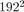 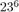 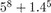 End of QuestionView answer - Activity 4 Calculating powersEnd of Activity1.4 Making correctionsIf you make a mistake when entering a key sequence into the calculator, you can use the editing facilities to correct your error. The and keys on the large cursor control button enable you to move the cursor (shown on the display as ‘ ’) within a calculation on the calculator screen. Characters can then be inserted at the cursor location simply by pressing the appropriate buttons, and items to the left of the cursor can be deleted using the key. This can be done either before or after the key has been pressed. To re-evaluate an edited calculation, simply press at any time. 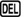 In some circumstances, however, it may be easiest to abandon what you have typed and start again, by pressing the ‘all clear’ key! If a severe error is made when entering a calculation into the calculator, it may prevent the answer being calculated at all, as the calculation may not make mathematical sense. In such circumstances a ‘Syntax Error’ will be displayed as shown in Figure 6. The Syntax Error screen gives you two options: Press to abandon the calculation and clear the screen press either or to return to the erroneous calculation with the editing cursor placed at the point of the error, ready for a correction to be made Start of Figure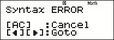 Figure 6 Syntax ErrorView description - Figure 6 Syntax ErrorView description - Figure 6 Syntax ErrorEnd of FigureOther types of calculator error that you may encounter are:‘Math Error’, when the calculation you entered makes mathematical sense but the result cannot be calculated, such as attempting to divide by zero, or when the result is too large for the calculator to handle. ‘Stack Error’, when your calculation is too complex to be handled in one go – in such circumstances, try to break the calculation into a number of simpler ones. Start of BoxSection 4 considers how you might do this.End of BoxIn these cases, the calculator will display a screen similar to that for the Syntax Error, allowing you to either abandon or correct your calculation. Start of ActivityActivity 5 Making correctionsStart of QuestionEnter the following key sequence into your calculator in an (erroneous) attempt to calculate : 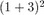 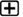 What should the correct answer be, and why does this key sequence not give it?Use the calculator editing functions to correct the inputted key sequence.End of QuestionView answer - Activity 5 Making correctionsEnd of Activity2 Using your calculator for negative numbersThere are two different mathematical uses for the minus sign (-):as the symbol for subtraction, as in 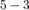 to indicate a negative number such as . 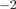 Corresponding to these there are two different minus sign keys on the calculator:, which is used for the operation of subtraction, as in 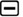 , which is used for negative numbers, e.g.    . 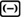 In fact, some calculators permit the key to be used for both purposes, but many other calculators require the equivalent of the key to be used for negative numbers. For this reason we shall use to input negative numbers throughout this guide. Note that if you attempt to use for subtraction, for example , you will generate a Syntax Error. Start of ActivityActivity 6 Subtraction and negative numbersStart of QuestionCalculate each of the following using your calculator. In each case, give your answer as a decimal not as a fraction.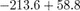 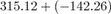 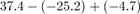 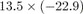 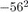 End of QuestionView answer - Activity 6 Subtraction and negative numbersEnd of ActivityYou may have been surprised that the correct answer to part (5) is negative. According to the BIDMAS rules, the squaring is performed first, then the negative taken. If we wanted to calculate the square of , we write this mathematically as and would need to use the brackets when evaluating it on a calculator. 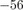 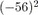 3 Using your calculator for fractionsWhen your calculator is in Math mode, as recommended, fractions are entered using the button in the left-hand column of the function key area of the calculator keypad. This displays a fraction ‘template’ on the display – as shown in Figure 8 below – that contains boxes that need to be ‘filled in’. When the button is first pressed, the cursor is located in the top box ready for you to enter the numerator. To move to the bottom box to enter the denominator, use the cursor down key . If there are further parts of a calculation to be entered when the template has been completed, the right cursor key can be used to move out of the denominator in preparation for the input of the rest of the calculation. 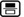 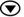 Start of Figure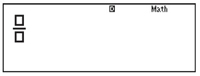 Figure 8 A fraction templateView description - Figure 8 A fraction templateView description - Figure 8 A fraction templateEnd of FigureStart of BoxRemember, your calculator is in Math mode if the word Math is shown at the top of the calculator display. If your calculator is not in Math mode, repeat the steps of Activity 1. End of BoxMixed numbers such as can be entered similarly using the mixed number template obtained using the key sequence . This template provides three boxes to fill, one for the whole number part, and one each for the numerator and denominator of the fractional part. 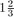 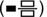 Any fractional answers to calculations will automatically be displayed in lowest terms.Start of ActivityActivity 7 FractionsStart of QuestionUse your calculator to:express in its simplest form 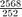 calculate of 190. 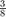 End of QuestionView answer - Activity 7 FractionsEnd of ActivityYou may have noticed that the results of both these exercises were displayed on the calculator as top-heavy fractions. This is the default behaviour of the calculator in Math mode. You can toggle between a top-heavy fraction and its mixed number equivalent using the key sequence . 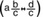 The default behaviour of the calculator can be changed as follows:To set the calculator to use mixed numbers by default, use the key sequence (SETUP)(ab/c). To set the calculator to use improper or top-heavy fractions by default, use the key sequence (SETUP) (d/c). Start of BoxHere, the key is used to access part of the on-screen menu that is not initially visible. End of BoxStart of ActivityActivity 8 Mixed numbersStart of QuestionUse your calculator to:express as a mixed number in its simplest form express as a top-heavy fraction. 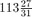 End of QuestionView answer - Activity 8 Mixed numbersEnd of Activity4 Doing longer calculations using your calculatorThe volume of wood (in cubic metres) contained in a log of length metres with a distance around its middle of metres is given by the formula 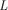 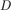 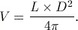 For a log of length 1.5 m with a distance around the middle of 92 cm, this becomes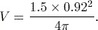 In this section we consider several different approaches that can be used to evaluate this and other more complex expressions using different functions on your calculator. While the first method – considered in Activity 9 – is probably the most straightforward for this relatively simple expression, it is useful to see how you might use other calculator functions when you are faced with more complicated expressions to evaluate. The expression for the volume of wood requires the value of . You could enter an approximate value for by hand, but this is time-consuming and may be prone to error. The calculator has an approximation for built into it, which is obtained using the key sequence . 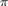 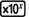 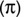 Start of BoxThe key is located on the bottom row of the keypad. End of BoxStart of ActivityActivity 9 Using the fraction keyStart of QuestionThe most obvious way of calculating is to enter it as a fraction on your calculator. 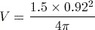 What key sequence is needed, and what is the final answer to 3 significant figures?End of QuestionView answer - Activity 9 Using the fraction keyEnd of ActivityAnother way to carry out the calculation in Activity 9 is to use the key. 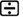 Start of ActivityActivity 10 Using the key Start of QuestionYou will not obtain the correct answer to the calculation 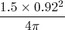 if you type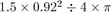 into your calculator and press . Can you explain why? Insert a pair of brackets into the expression with the ÷ sign so that it will give the correct answer. Then type this new expression into the calculator and check that you obtain the same answer as in the activity above. End of QuestionView answer - Activity 10 Using the keyEnd of Activity4.1 Reusing a previous resultAn alternative approach to our calculation is to calculate the denominator of the fraction first, and then divide the numerator by this. You could write down the answer to the first part of the calculation on paper, and enter it into the calculator again. However, it is possible that you may make an error either in writing down the number or in typing it into the calculator. A better method is to use the fact that the calculator retains the last calculated answer, which can then be inserted in the subsequent calculation using the key located at the bottom of the keypad. 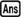 Start of BoxNote that the key only remembers the result of your last calculation. End of BoxStart of ActivityActivity 11 Bottom first!Start of QuestionUse your calculator to calculate the value of the denominator of , then complete the calculation by finding the value of to 3 significant figures. 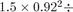 End of QuestionView answer - Activity 11 Bottom first!End of Activity4.2 Using the calculator memoryA variation on the above method is to break the calculation into two parts, and use the memory functions of the calculator to store the result of the first part. The calculator memory is particularly useful when you want to calculate the values of several expressions that have a common part. This common part need be entered only once and its value reused several times subsequently. For example, rewriting the formula for the volume of wood contained in a log as 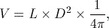 we can see that no matter what the values of and , the formula always requires the value of . If we wished to calculate the volume of wood contained in several different logs, it might be efficient to calculate the value of once, store it in memory and reuse this value in the subsequent calculations. 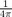 The calculator has several different memories. We shall first consider the ‘M’ memory, which is accessed using the key (and its associated functions) at the bottom right-hand corner of the function key area. 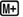 Before using the calculator memory, it is good practice to always clear any previous data stored in the calculator using the key sequence (CLR) (Memory) (Yes) . Start of BoxNote that this clears all the calculator memories. End of BoxTo store the result of an expression just calculated (i.e. an answer displayed in the output area of the calculator screen) in the ‘M’ calculator memory, use the key sequence (STO) (M). Here we are using the second function of the (or recall) button, which is called ‘STO’ (or store). After selecting the store function, we need to tell the calculator which memory the value is to be stored in. These memories are labelled in red on some of the calculator keys, and the ‘M’ memory is obtained by pressing the key. We could read the key sequence as ‘store the current result into the M memory’. 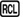 Start of BoxOnce (or (STO)) has been pressed, the display indicator RCL (or STO) is shown on the display to indicate that the calculator is waiting to know which memory to recall (store) the value from (in). End of BoxTo display the current contents of the ‘M’ memory, press (M). The value stored in memory can also be used as part of a subsequent calculation by inserting the ‘letter’ M into the appropriate point of the expression using (M). For example, to find the square of the value currently stored in the ‘M’ memory, , we can use the key sequence (M) . 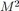 Start of BoxWhen there is a value stored in the ‘M’ memory, the display indicator M is shown at the top of the display.End of BoxStart of ActivityActivity 12 Using memoryStart of QuestionStore the value of in the ‘M’ memory of the calculator and then use this stored value to evaluate to 3 significant figures. 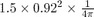 End of QuestionView answer - Activity 12 Using memoryEnd of Activity4.3 Other ‘M’ memory operationsThe value stored in the ‘M’ memory can also be changed by adding or subtracting the result of a further calculation:To add the result of the latest calculation to the value currently in the memory, press . To subtract the value of the latest calculation from the value currently in the memory, use the key sequence (M-). Expressions can also be stored in, added to or subtracted from the memory at the same time as they are evaluated by replacing the at the end of a calculation with one of the memory access sequences. For example, to calculate and store the result straight into the memory, use the key sequence (STO) (M). 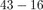 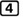 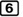 Start of BoxTo clear the ‘M’ memory alone, simply store the value 0 in it using the key sequence (STO) (M). 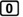 End of Box4.4 Other memoriesThe calculator also has 6 other memories, labelled ‘A’, ‘B’, ‘C’, ‘D’, ‘X’ and ‘Y’, which are accessed using several of the keys in the lower half of the function key area of the calculator. Each memory name is printed in red above the key used to access it. These memories can be used in exactly the same way as the ‘M’ memory, except that there are no equivalents to the ‘add to memory’ () and ‘subtract from memory’ ((M-)) functions, and no display indicators. 5 Scientific notation on your calculatorDisplaying numbers in scientific notation on your calculatorIf the result of a calculation is a number greater than or equal to (i.e. ), the calculator will automatically display the result using scientific notation. For example, calculating gives the answer 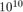 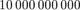 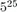 , 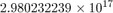 which is displayed on the calculator screen as it is written here.Small numbers are also automatically displayed using scientific notation. However, how small the number needs to be for this to happen depends on the mode the calculator is working in: ‘Norm 1’ mode uses scientific notation for any number less than but greater than . 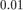 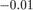 ‘Norm 2’ mode uses scientific notation for any number less than but greater than . 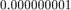 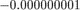 Start of Box‘Norm’ is short for ‘normal’.End of BoxIn Activity 1 you will have already set your calculator to use Norm 2 mode, and we suggest that for the moment you continue to use this. To change the mode, use the key sequence (SETUP) (Norm) followed by (for Norm 1) or (for Norm 2). You can also set the calculator to always display results using scientific notation with a set number of significant figures using the key sequence (SETUP) (Sci) followed by the number of significant figures required, for example . When your calculator is set in this fashion, the display indicator SCI is displayed at the top of the screen. To cancel such a setting, use one of the key sequences given above to return to a ‘Norm’ mode. 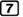 5.1 Inputting numbers in scientific notation to your calculatorNumbers expressed in scientific notation can be input directly to the calculator by using the key on the bottom row of keys. For example, can be entered using the key sequence . 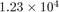 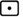 Start of ActivityActivity 13 Calculating with scientific notationStart of QuestionUse the scientific notation functions of your calculator to calculate each of the following, giving your answer in both scientific and ordinary forms. 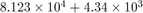 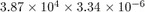 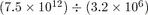 End of QuestionView answer - Activity 13 Calculating with scientific notationEnd of Activity6 Powers and surds on your calculatorInputting fractional and negative powersIn Activity 4 you saw how to use the key to input powers on the calculator. The key can be used with other functions, such as the fraction template , to calculate fractional and negative powers. Start of ActivityActivity 14 Calculating more powersStart of QuestionCalculate each of the following using your calculator, giving your answer correct to 3 significant figures. 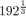 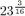 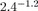 End of QuestionView answer - Activity 14 Calculating more powersEnd of Activity6.1 Using roots on your calculatorJust as there are keys on your calculator for entering powers, roots can also be entered directly. Square roots can be calculated using the key. For example, can be entered using . Cube roots are entered using the second function of this key. For higher roots, such as fourth or fifth roots you need to use the more general template, which is the second function of the key. This template is filled in by using the number and arrow keys (and ) in a way similar to that used when the fraction template is completed. 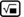 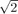 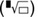 Start of ActivityActivity 15 Calculating rootsStart of QuestionCalculate each of the following using your calculator, giving your answer correct to 3 significant figures.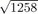 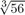 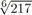 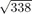 End of QuestionView answer - Activity 15 Calculating rootsEnd of ActivityYou will notice from the result of Activity 15, part 4 that the calculator sometimes presents answers using surds.Start of BoxThis is true only if the calculator is in the recommended Math mode.End of BoxTo find the decimal equivalent of an answer like this, you can use the or keys that you used earlier to find the decimal forms of fractional answers. 6.2 Inserting a missing rootSometimes when entering into your calculator an expression involving roots, you may accidentally forget to press the appropriate function key. However, moving the cursor to the correct point and pressing the missing key, as in section 1, will not work as this simply inserts an empty template. If you wish to edit an expression to insert a missing root, first move the cursor to the correct place – that is, to the left of the number. Then activate the ‘Insert’ function by pressing (INS), and finally press the appropriate root key. 7 Trigonometric ratios on your calculatorThere are various different units in which an angle can be measured, degrees being one of the possibilities. Before using your calculator to find the values of the trigonometric ratios of angles measured in degrees, you need to ensure that it is set to use the correct units. Start of BoxAlways check that your calculator is using the correct system of angle measurement before using trigonometric ratios.End of BoxYour calculator is set to use degrees if the display indicator is shown at the top of the screen. If you see the indicator or , then your calculator is set to use different units for measuring angles. 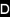 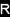 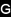 Start of Figure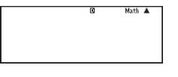 Figure 9 The degrees settingView description - Figure 9 The degrees settingView description - Figure 9 The degrees settingEnd of FigureTo set your calculator to work in degrees, use the key sequence (SETUP) (Deg). To calculate the sine, cosine or tangent of an angle, press the , or key and then type in the size of the angle. Note that the , and keys automatically open a bracket for you. If you are simply calculating the sine, cosine or tangent of an angle, just press after entering the angle – there is no need to close the bracket. If you are using these ratios as part of a larger calculation, then you will need to remember to close the bracket yourself (by pressing ) before entering the remainder of the calculation. 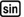 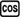 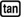 Start of BoxSome older models of calculator require the angle to be input first, followed by the , or button. End of BoxStart of ActivityActivity 16 Trigonometric ratios on your calculatorStart of QuestionCalculate the value of each of the following using your calculator, giving your answers correct to 3 significant figures.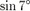 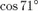 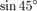 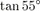 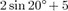 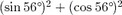 End of QuestionView answer - Activity 16 Trigonometric ratios on your calculatorEnd of ActivityYou will notice from the answer to part (3) that the calculator displays the ratios of some angles as fractions, involving surds where needed, and not in decimal form. Start of BoxThe decimal form can be found using or . End of Box8 Finding angles from trigonometric ratiosInverse trigonometric values can be found using the second functions , and of the , and keys. These functions are used in a similar manner to , and . 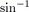 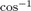 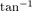 Start of ActivityActivity 17 Finding angles from trigonometric ratiosStart of QuestionCalculate the value of each of the following expressions using your calculator, where possible, giving your answers correct to 1 decimal place. 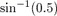 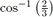 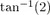 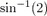 End of QuestionView answer - Activity 17 Finding angles from trigonometric ratiosEnd of ActivityIn part (1) of the activity above, you used your calculator to find an angle whose sine is 0.5. This is not the only angle whose sine is 0.5, but you can use this angle to find the other angles. Similar remarks apply to parts (2) and (3). 9 Radians on your calculatorYour calculator can be set to calculate trigonometric functions using the radian measure for angles, instead of degrees, by using the key sequence (SETUP) (Rad). When in this mode, the display indicator is shown. Start of ActivityActivity 18 Radians on your calculatorStart of QuestionIn this activity, the angles are measured in radians. Find the values of the following expressions, giving your answers correct to 3 significant figures. 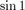 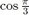 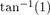 End of QuestionView answer - Activity 18 Radians on your calculatorEnd of ActivityNotice from the final example in this activity that where an answer is a simple (possibly fractional) multiple of , the answer is displayed in terms of rather than as a decimal number. 10 Logarithms on your calculatorLogarithms to base 10 of numbers can be found using the key. For example, can be calculated using the key sequence . Note that as with the trigonometric functions, the key automatically opens a bracket that must be closed if you are using the calculated logarithm as part of a longer calculation. 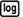 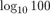 Start of BoxThe second function of the key , accessed using , can be used as an alternative to when calculating powers of 10. 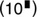 End of BoxStart of ActivityActivity 19 Calculating logarithmsStart of QuestionUse your calculator to find the values of the following., , (1 billion) , 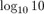 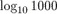 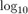 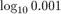 End of QuestionView answer - Activity 19 Calculating logarithmsEnd of Activity11 Natural logarithms and powers of e on your calculator Natural logarithms, for example , can be evaluated on your calculator using the key. The second function of this key  () permits the calculation of powers of . Note that an approximate value for itself can be obtained using the key sequence (). 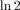 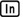 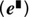 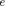 Start of BoxRemember that means the same as ln. Some calculators have a key instead of . 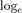 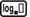 End of BoxStart of ActivityActivity 20 Calculating natural logarithms and powers of eStart of QuestionCalculate the value of each of the following using your calculator, giving each answer to 3 significant figures.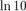 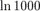 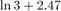 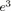 End of QuestionView answer - Activity 20 Calculating natural logarithms and powers of eEnd of Activity12 Calculator reference guideCalculator modesGeneral modesThe calculator can operate in several different modes:COMP, which is used for general calculationsSTAT, which is used for statistical calculationsTABLE, which is used for generating tables of numbers.Start of BoxCOMP is short for ‘computation’, and STAT is short for ‘statistics’.End of BoxComp mode is selected by using the key sequence (COMP). Mathematics modesThere are two different ways in which mathematics can be input to and displayed on the calculator:Math mode, in which fractions are entered and displayed in their proper mathematical form – for example, – and some irrational numbers are displayed as surds (such as ) or multiples of (such as ). 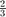 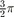 Math mode is selected by using the key sequence (SETUP) (MthIO). Linear mode, in which fractions such as are entered and displayed using a linear notation – for example, 2 3 – and all irrational numbers (such as and ) are displayed as decimal approximations. 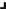 Linear mode is selected by using the key sequence (SETUP) (LineIO). Start of BoxPut simply, an irrational number is one that cannot be expressed as a simple fraction.End of BoxYou know that you are in Math mode if the word Math is shown near the right-hand side of the top of the calculator display. If this is not shown, you are using Linear mode. In Math mode, you can force an answer to be displayed as a decimal using , or you can toggle between the mathematical and decimal outputs using . Fraction display modesIt is possible to set the calculator so that answers that are top-heavy fractions (such as ) are always displayed as mixed numbers (such as ). 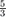 To set the calculator to display as mixed numbers, use the key sequence (SETUP) (ab/c). To set the calculator to display as top-heavy fractions, use the key sequence (SETUP) (d/c). Decimal display modesThe calculator can be set to display decimal numbers in various different ways:Normal 1 (Norm 1) mode uses scientific notation for any number less than 0.01 but greater than −0.01, and otherwise displays answers to however decimal places they have, subject to the maximum that will fit on the display. This mode is entered using (SETUP) (Norm). Normal 2 (Norm 2) mode uses scientific notation for any number less than 0.000000001 but greater than −0.000000001, but otherwise displays answers to however many decimal places they have, subject to the maximum that will fit on the display. This mode is entered using (SETUP) (Norm). Scientific notation mode (Sci) displays all decimal numbers in scientific notation using a specified number of significant figures. This mode is entered using (SETUP) (Sci) followed by the number of significant figures required, for example . When your calculator is set in this mode, the display indicator SCI is shown. Fixed decimal place mode (Fix) displays all decimal numbers to a given number of decimal places (unless scientific notation is needed to fit the result on the display). This mode is entered using (SETUP) (Fix) followed by the number of decimal places required, for example . When your calculator is set in this mode, the display indicator FIX is shown. 12.1 Display indicatorsThese are symbols shown on the calculator display to indicate its current state of operation.Start of TableEnd of Table12.2 Common operationsStart of TableEnd of TableStart of BoxThe A, B, C, D, X, Y memories are used similarly to the M memory, except that these have no ‘add to’ and ‘subtract from’ functions.End of Box12.3 Entering mathematicsStart of TableEnd of TableStart of Boxand are mathematical constants. When using trigonometric functions, ensure that your calculator is set to use the correct units: degrees or radians.and are calculated in a similar way to . 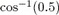 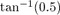 End of BoxConclusionThis free course provided an introduction to studying Mathematics and Statistics. It took you through a series of exercises designed to develop your approach to study and learning at a distance and helped to improve your confidence as an independent learner. Keep on learningStart of Figure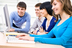 End of FigureStudy another free courseThere are more than 800 courses on OpenLearn for you to choose from on a range of subjects.  Find out more about all our free courses. Take your studies furtherFind out more about studying with The Open University by visiting our online prospectus. If you are new to university study, you may be interested in our Access Courses or Certificates. What’s new from OpenLearn?Sign up to our newsletter or view a sample. Start of BoxFor reference, full URLs to pages listed above:OpenLearn – www.open.edu/openlearn/free-courses Visiting our online prospectus – www.open.ac.uk/courses Access Courses – www.open.ac.uk/courses/do-it/access Certificates – www.open.ac.uk/courses/certificates-he Newsletter – www.open.edu/openlearn/about-openlearn/subscribe-the-openlearn-newsletter End of BoxAcknowledgementsGrateful acknowledgement is made to the following:Course image: kaboompics.com in Pexels made available under Creative Commons Public Domain 1.0 Licence. Figure 1: © Casio Electronics Co Ltd.Don't miss out:If reading this text has inspired you to learn more, you may be interested in joining the millions of people who discover our free learning resources and qualifications by visiting The Open University - www.open.edu/openlearn/free-coursesSolutionsActivity 2 Sums, differences, products and quotientsAnswer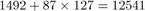 Note that the calculator uses the BIDMAS rules. These say that any expression within Brackets should be calculated first, then any Indices (often called powers), followed by Divisions and Multiplications and finally Additions and Subtractions. 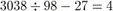 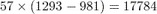 To calculate this correctly you need to remember to insert the brackets into the calculation using the keys. 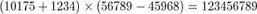 Back to - Activity 2 Sums, differences, products and quotientsActivity 3 Fractions and decimalsAnswerIn Math mode, calculating gives the result . 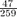 Converting this to a decimal using gives 0.1814671815. Back to - Activity 3 Fractions and decimalsActivity 4 Calculating powersAnswer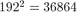 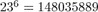 Here you need to use the general power key . 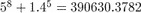 Remember to use the right arrow key after inputting the power 8 to move out of the power position before entering the rest of the expression. If you obtained the answer 2243822356, you have calculated by mistake. 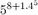 Back to - Activity 4 Calculating powersActivity 5 Making correctionsAnswerThe correct value of is 16. The key sequence given did not close the bracket before squaring the expression, so only the 3 was squared, giving . 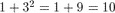 When correcting the expression, be careful to ensure that the cursor is immediately after the 3, and the same height as it – shown below – before inserting the missing bracket. Otherwise, the bracket may be inserted within the power. Start of BoxStart of Figure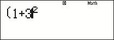 Figure 7 The cursor, placed after the 3View description - Figure 7 The cursor, placed after the 3View description - Figure 7 The cursor, placed after the 3End of FigureEnd of BoxBack to - Activity 5 Making correctionsActivity 6 Subtraction and negative numbersAnswer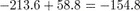 Remember to press to obtain a decimal answer. 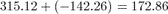 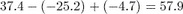 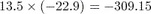 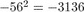 Back to - Activity 6 Subtraction and negative numbersActivity 7 FractionsAnswer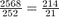 of 190 can be written , which is equal to or 71.25. 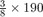 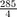 The decimal answer can be obtained by using . Remember to use the cursor right key to move the cursor out of the denominator of the fraction before entering the multiplication sign. If you obtained the answer , you calculated by mistake. 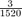 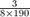 Back to - Activity 7 FractionsActivity 8 Mixed numbersAnswer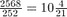 Remember to use to toggle between the top-heavy fraction and mixed number answers. 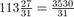 Remember to use the template obtained using and to use the cursor arrow keys to move between the boxes when inputting the mixed number. Back to - Activity 8 Mixed numbersActivity 9 Using the fraction keyAnswer(to 3 significant figures). 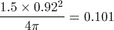 The key sequence used was . 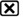 Note that it is not strictly necessary to include the multiplication between the 4 and the in the denominator since if the sign is omitted, it will be assumed by the calculator. Back to - Activity 9 Using the fraction keyActivity 10 Using the key AnswerTyping into the calculator and pressing will not give the correct answer because the calculator will follow the BIDMAS rules and divide by 4 and then multiply by , instead of dividing by . 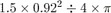 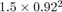 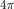 To obtain the correct result, you have to type . (Alternatively, you can type .) 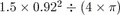 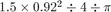 (Note that on some later models of the calculator, the correct answer is obtained without adding the brackets to the denominator; however it is good practice to add the brackets to ensure the correct calculation is carried out). Back to - Activity 10 Using the keyActivity 11 Bottom first!AnswerThe value of the denominator is 12.566…, and the final answer is 0.101 to 3 significant figures.Back to - Activity 11 Bottom first!Activity 12 Using memoryAnswerThe value of (which equals 0.0796 to 3 significant figures) can be calculated using and stored in the ‘M’ memory using the key sequence (STO) (M). This value can then be used to find the final result using (M) , which gives 0.101 to 3 significant figures, as expected. Back to - Activity 12 Using memoryActivity 13 Calculating with scientific notationAnsweror 85570 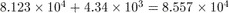 or 0.129258 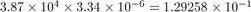 or 2343750 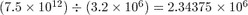 Back to - Activity 13 Calculating with scientific notationActivity 14 Calculating more powersAnswer(to 3 significant figures) using the key sequence . 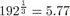 (to 3 significant figures) using the key sequence . 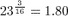 (to 3 significant figures) using the key sequence . 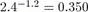 Back to - Activity 14 Calculating more powersActivity 15 Calculating rootsAnswer(to 3 significant figures) using the key sequence . 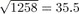 (to 3 significant figures) using the key sequence . 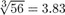 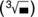 (to 3 significant figures) using the key sequence . 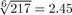 or 18.4 (to 3 significant figures) using the key sequence (and using to find the decimal result). 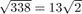 Back to - Activity 15 Calculating rootsActivity 16 Trigonometric ratios on your calculatorAnswer(to 3 significant figures). If you got 0.657, then your calculator is currently set to calculate in radians, so reset it to work in degrees using (SETUP) (Deg). 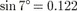 (to 3 significant figures). 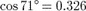 or or 0.707 (to 3 significant figures). 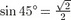 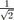 (to 3 significant figures). 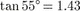 (to 3 significant figures). 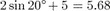 Remember to close the bracket that pressing opens before entering the ‘+5’. If you obtained the answer 0.845 (to 3 significant figures), you probably calculated instead. 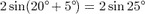 Note that when entering this expression in your calculator, it is possible to omit explicitly entering the multiplication between the 2 and since the calculator will assume it. 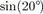 . 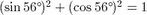 Note that means first find the sine of , then square the answer. The key sequence to enter into the calculator is thus . The first is necessary to close the bracket automatically opened when pressing , and the second closes the bracket opened at the start of the sequence. Since the calculator evaluates the sine as soon as it encounters the first closing bracket, it is possible to enter this expression using the alternative sequence , but this is not recommended as the former is more clear. 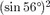 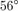 It is a property of trigonometric ratios that for any angle , . 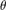 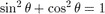 Back to - Activity 16 Trigonometric ratios on your calculatorActivity 17 Finding angles from trigonometric ratiosAnswer. 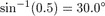 If you obtained the answer or 0.5236 (to 4 decimal places), then your calculator is set to work in radians. Make sure that you are working in degrees. 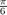 (to 1 decimal place). 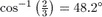 (to 1 decimal place). 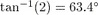 The calculation is not possible, and your calculator will give a ‘Math Error’. There is no angle whose sine is 2, because the hypotenuse is always the largest side of a right-angled triangle, and hence the maximum value the sine of an angle can be is 1. Back to - Activity 17 Finding angles from trigonometric ratiosActivity 18 Radians on your calculatorAnswerRemember to set your calculator to work in radians before entering these calculations.(to 3 significant figures). 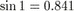 . 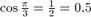 Remember: can be input to the calculator using . or 0.785 (to 3 significant figures). 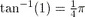 Back to - Activity 18 Radians on your calculatorActivity 19 Calculating logarithmsAnswerAll the calculations are logarithms to base 10, so we use the key. , , (1 billion) , . 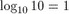 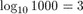 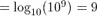 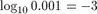 Back to - Activity 19 Calculating logarithmsActivity 20 Calculating natural logarithms and powers of eAnswer(to 3 significant figures). 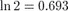 (to 3 significant figures). 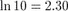 (to 3 significant figures). 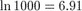 Notice that this is about three times the answer to part (2). In fact, the exact value of is precisely three times the exact value of . This is because , and for any base of logarithm, . This is an important result for logarithms. In this case we have . 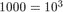 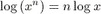 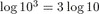 (to 3 significant figures). 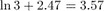 To calculate this answer correctly, you need to remember to close the bracket after the 3 on your calculator display.(to 3 significant figures). 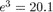 Back to - Activity 20 Calculating natural logarithms and powers of eFigure 1 A typical scientific calculatorDescriptionThe figure shows a photograph of a Casio scientific calculator f x - 83 E S (natural display) with annotations added to explain some of the features. The calculator screen at the top, annotated with ‘display’, has three rows. The top row of the screen contains the letter D (white text on black) in the centre, and the word ‘math’ with an upward pointing arrowhead towards the right end. The middle row of the screen has the mathematical text square root 12 multiplied by square root 6 multiplied by square root 3 all over 2 at the left-hand side. The bottom row has the mathematical text 3 square root 6 at the right-hand side. Beneath the display is a row of five blue buttons annotated, from left to right: ‘shift key’; ‘alpha key’; ‘cursor control button’ (this button is much larger and in the centre); ‘mode key’; ‘on key’. Below these are four rows of black buttons (twenty two buttons in total) with the annotation ‘function keys’. At the bottom left of the calculator an array of twelve buttons is annotated with ‘number keys’. To the right of these the red button labelled D E L (written as one word) is annotated with ‘delete key’ and the red button labelled A C (written as one word) is annotated with ‘all clear key’. Below these the multiply, divide, add, subtract keys are annotated with ‘basic operation keys’. Below these the button labelled Ans is annotated with ‘last answer key’ and the button labelled = is annotated with ‘equals key’. Back to - Figure 1 A typical scientific calculatorFigure 2 The calculator displayDescriptionThe figure shows the display on a calculator screen with annotations added to explain some of the features. The top row of the screen contains the letter D (white text on black) in the centre, and the word ‘math’ with an upward pointing arrowhead towards the right end, and these are annotated with ‘display indicators’. The middle row of the screen has the mathematical text 1 add 2 at the left-hand side, annotated with ‘input’. The bottom row has the mathematical text 3 at the right-hand side, annotated with ‘output’. Back to - Figure 2 The calculator displayFigure 3 A typical calculator on-screen menuDescriptionThe figure shows the display on a calculator screen containing four lines of text. The top row of the screen contains a downward pointing arrowhead towards the right end. First line of text is 1 : M t h I O (written as one word) space 2 : Line I O (written as one word). Second line of text is 3 : Deg space 4 : Rad. Third line of text is 5 : Gra space 6 : Fix. Last line of text is 7 : Sci space 8 : Norm. Back to - Figure 3 A typical calculator on-screen menuFigure 4 ‘Math’ modeDescriptionThe top row of the screen contains the letter D (white text on black) in the centre, and the word ‘math’ towards the right end. Back to - Figure 4 ‘Math’ modeFigure 5 The general power key functionDescriptionThe top row of the screen contains the letter D (white text on black) in the centre, and the word ‘math’ towards the right end. The second row of the screen has the mathematical text 2 with, immediately to the right, a raised small empty box. Back to - Figure 5 The general power key functionFigure 6 Syntax ErrorDescriptionThe top row of the screen contains the letter D (white text on black) in the centre, and the word ‘math’ towards the right end. First line of text is Syntax ERROR (in uppercase letters). Second line of text is [ A C (written as one word in uppercase letters) ] : Cancel. Last line of text is [ left pointing arrowhead ] [ right pointing arrowhead ] : Goto. Back to - Figure 6 Syntax ErrorFigure 7 The cursor, placed after the 3DescriptionThe top row of the screen contains the letter D (white text on black) in the centre, and the word ‘math’ towards the right end. The second row of the screen has the mathematical text ( 1 add 3 vertical cursor line superscript 2. Back to - Figure 7 The cursor, placed after the 3Figure 8 A fraction templateDescriptionThe top row of the screen contains the letter D (white text on black) in the centre, and the word ‘math’ towards the right end. The second row of the screen contains the outline of a fraction consisting of a raised small empty box over a division line with another small empty box beneath the division line. Back to - Figure 8 A fraction templateFigure 9 The degrees settingDescriptionThe top row of the screen contains the letter D (white text on black) in the centre, and the word ‘math’ towards the right end. Back to - Figure 9 The degrees settingFigure 1 A typical scientific calculatorDescriptionA photograph of a Casio scientific calculator f x - 83 E S (natural display) with annotations explaining some of the features. Back to - Figure 1 A typical scientific calculatorFigure 2 The calculator displayDescriptionThe display on a calculator screen with annotations added to explain some of the features. Back to - Figure 2 The calculator displayFigure 3 A typical calculator on-screen menuDescriptionThe figure shows the display on a calculator screen containing four lines of text. Back to - Figure 3 A typical calculator on-screen menuFigure 4 ‘Math’ modeDescriptionThe figure shows the display on a calculator screen. Back to - Figure 4 ‘Math’ modeFigure 5 The general power key functionDescriptionThe figure shows the display on a calculator screen. Back to - Figure 5 The general power key functionFigure 6 Syntax ErrorDescriptionThe display on a calculator screen containing three lines of text showing Syntax Error. Back to - Figure 6 Syntax ErrorFigure 7 The cursor, placed after the 3DescriptionThe figure shows the display on a calculator screen of the cursor, placed after the 3. Back to - Figure 7 The cursor, placed after the 3Figure 8 A fraction templateDescriptionThe figure shows the display on a calculator screen. Back to - Figure 8 A fraction templateFigure 9 The degrees settingDescriptionThe figure shows the display on a calculator screen of the degrees setting. Back to - Figure 9 The degrees settingSymbol on display MeaningThe key has been pressed. The key has been pressed. MA value is stored in the ‘M’ memory.STOThe STORE key ((STO)) has been pressed. RCLThe RECALL () key has been pressed. The calculator is set to measure angles in degrees.The calculator is set to measure angles in radians.The calculator is set to measure angles in gradians.FIXThe calculator is set to display answers to a fixed number of decimal places.SCIThe calculator is set to display answers in scientific notation with a fixed number of significant figures.MathThe calculator is set to use Math mode for input and display.STATThe calculator is in statistics mode.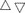 There is more information available than can be displayed, and this can be accessed using the up/down cursor keys.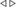 The line displayed is longer than can fit on the display. Other parts of the line can be displayed by scrolling using the left/right cursor keys: and . To Key sequenceTurn onTurn off(OFF) Note that the calculator will automatically turn off if not used for about 6 minutes.Adjust the display contrast(SETUP) (◄CONT►) then use and to adjust, and press when finished. Restore the factory settings(CLR) (Setup) (Yes) Clear the contents of all memories(CLR) (Memory) (Yes) Restore the default settings and clear all memories(CLR) (All) (Yes) Cancel a calculation, or exit menusObtain an answerObtain a decimal answer in Math modeToggle between exact and decimal answers in Math modeToggle between displaying fractions as improper fractions or mixed numbers in Math modeUse the result of the previous calculation…… e.g. to find 42 minus the previous resultStore a value in ‘M’ memory(STO) (M) Clear a value stored in the M memory(STO) (M) Add a value to that in the ‘M’ memorySubtract a value from that in the ‘M’ memory(M-) Display the value stored in the ‘M’ memory(M) Use the value in the ‘M’ memory in a calculation…… e.g. to find 42 minus the value in the ‘M’ memory(M) Set angles to be measured in degrees(SETUP) (Deg) Set angles to be measured in radians(SETUP) (Rad) Set answers to be displayed to 3 decimal places (To use a different number of decimal places, replace with that number) (SETUP) (Fix) Set answers to be displayed in scientific notation with 3 significant figures (To use a different number of significant figures, replace with that number) (SETUP) (Sci) Cancel any display rounding settings(SETUP) (Norm) To enterKey sequenceor or 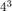 or 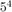 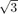 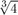 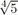 In Math mode: In Linear mode: In Math mode: In Linear mode: 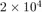 () 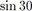 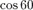 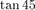 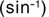 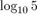 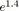 